Art History 381aArt since World War IIAutumn Quarter 2018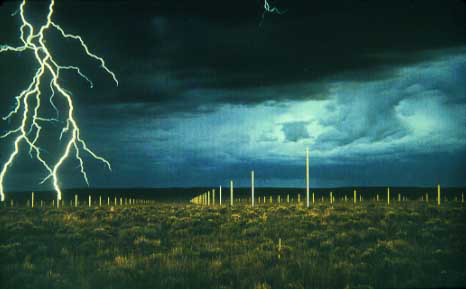 Instructor: Kolya RiceOffice hours: T/TH 10:30-11:20 and by appointment302 Art, krice@uw.edu Course Description: This course is designed to introduce participants to key movements, themes and strategies utilized by Western artists since c. 1940, as well as some of the ways these practices have been framed by art criticism. Although the course offers an overview of the period covered, unlike traditional survey classes, at points this class will be more narrowly focused through topical investigations of specific artists or themes. Through a series of challenging readings we will generate discussion around many critical issues that have been addressed in the cultural sphere over the last 60 years. These include: the politics of abstraction, the role of the body, representation as a semiotic problem, gender and sexuality, authorship and reception, etc. Though slide-based lectures will anchor the course, because discussion is integral, class participation is not only required but also vital to the success of the class as well as your grade. Required Readings:Textbook: Jonathan Fineberg. Art since 1940: Strategies of Being, third edition (New Jersey:  Prentice Hall 2011).Reading Packet (Purchase at Ram Copy Center, 4144 University Way)To help you prepare for exams, each Friday a selection of slides viewed in class during the week will be placed on Canvas.  These slides will be accompanied with basic factual information (Artist, Title, Date). Course Requirements:1.	Active participation in all meetings. Please note, active participation assumes that you thoroughly read and think about course materials in advance of class meetings, that you meaningfully contribute to discussions, and that you complete any informal exercises assigned.2.	Midterm Exam3. 	2 Art Review Essays (3-4 pages each) 4.	Final ExamNote: make-up exams will not be given without legitimate documentation of severe illness, family emergencies, etc. Extensions for written work will be granted only under similar conditions. Late papers will not be accepted. All course requirements must be completed for credit to be awarded.Grading: Midterm Exam (30%)Final Exam (35%)Art Review essays (25%)Participation (10%)Key dates to remember:10/25	Art Review #1 due11/6		Midterm exam in class 11/8		Take home component of midterm exam due in class12/6		Art Review #2 due12/11	Final exam 10:30-12:20VeriCite anti-plagairism software:Notice: The University has a license agreement with VeriCite, an educational tool that helps prevent or identify plagiarism from Internet resources and work submitted by previous students of this course. I will use the service in this class; all assignments and quizzes you submit will be checked by VeriCite. The VeriCite Report will indicate the amount of original text in your work and whether all material that you quoted, paraphrased, summarized, or used from another source is appropriately referenced. All instances of intentional plagiarism will result in zero credit on the assignment, and a report of indicating academic dishonesty to the School of Art and the University of Washington. For further information, visit: https://itconnect.uw.edu/learn/tools/canvas/canvas-help-for-instructors/assignments-grading/vericite/plagiarism-faqs/Course Outline and Reading Assignments(Please have these assignments read by the date listed below.)TH  9/27 	Introduction to the courseT 10/2		Mid-century art and historical contexts		Fineberg 14-38.		Packet: Stuart Davis, “On Abstract Art,” from Abstract Painting in America (1935): 122-23.Clive Bell, “The Aesthetic Hypothesis,” (1914) in Modern Art and Modernism (1982): 67-78.Edward Henning, “Surrealism: In the Footsteps of Freud,” Art News (May 1980): 122-24.TH 10/4-	Abstract Expressionism and the hegemony of formalist criticismT 10/9	Fineberg 57-71 (Hofmann, Gorky), 77-88 (DeKooning), 89-112 (Pollock, Newman, Rothko). Packet:Foster, Krauss, Bois and Buchloh, Art since 1900: Modernism, Antimodernism, Postmodernism, vol. 2 (2004): 355-59, 439-44.Clement Greenberg, “Modernist Painting,” in G. Battcock ed. The New Art (1966):101-110.Optional: Harold Rosenberg, “The American Action Painters,” (1952) from Art in Theory 1900-2000 (2003): 589-594.TH 10/11	Critiques and transgressions of formalist criticism: The Neo-Avant GardeFineberg 165-178 (Rauschenberg), 194-207 (Johns), 281-292.Packet:Irving Sandler. “The Duchamp-Cage Aesthetic,” The New York School (NY: Harper and Row 1978): 163-71.Foster, et al (2004): 404-10, 492-95.Robert Morris, “Notes on Sculpture 1 & 2,” (1966) in Continuous Project Altered Daily: The Writings of Robert Morris (1993): 1-21. T 10/16	Postwar European painting		Fineberg 125-146, 209-216 (Nouveau Realisme).		Packet:Jean Dubuffet, “Notes for the Well-Lettered,” (1946) from Art in Theory 1900-2000 (2003):  603-605.Foster, et al (2004): 337-42.TH 10/18	Early Performance Art		Fineberg 182-187, 225-228 (Ono).		Packet: Barbara Haskell. “Happenings,” Blam! The Explosion of Pop, Minimalism and Performance 1958-64 (NY: The Whitney Museum 1984): 31-48.Haskell. “Fluxus,” Blam!…(1984): 49-60. T 10/23	Pop Art		Fineberg 229-255. Packet: Foster, et al (2004): 385-390, 445-49, 486-91.Sidra Stich. “The Cultural Climate after World War II,” Made in U.S.A.: An Americanization in Modern Art, the 50’s & 60’s (Berkeley: University of California 1987): 6-13.Foster, et al (2004): 415-20.Walter Hopps. “A Note from the Underworld,” Kienholz: A Retrospective (NY: The Whitney Museum 1996): 24-37.TH 10/25-	Feminism in America: essentialist vs. discursive subjectT 10/30	Fineberg 369-373, 394-95 (Sherman), 336-38 (Mendieta), 460-64.Packet: Norma Broude and Mary Garrard. “Introduction: Feminism and Art in the Twentieth Century,” The Power of Feminist Art (NY Abrams 1994): 10-29, 289-290. Kate Linker, excerpts from Love for Sale (NY: Abrams 1990): 12-18, 27-31, 59-64.Optional: Foster, et al (2004): 565-69, 570-75, 580-83.	**Assignment due 10/25: Art Review #1 TH 11/1	Catch-up, discussion and midterm review. Each student must bring 3 questions to class. Midterm take-home essay handed outT 11/6		Midterm in class TH 11/8 	Video art and Light art Fineberg, 223-226 (Paik), 490-93. Packet:Foster, et al (2004): 560-64, 654-58.Patricia Failing. “James Turrell’s New Light on the Universe, Art News (April 1985): 71-78.Optional: Bill Viola, “Video Black—The Mortality of the Image (1990) from Contemporary Art: A Sourcebook of Artists Writings (1996): 446-50.**Midterm take-home essay due: Upload to CanvasT 11/13	Environmental issues and art: from Earth Art to Joseph Beuys		Fineberg 218-223, 309-316, 344-353.Packet:David Adams, “Joseph Beuys; Pioneer of a Radical Ecology, Art Journal (Summer 1992): 26-34.TH 11/15	German Neo-Expressionism		Fineberg 404-418, 430-433Packet:Foster, et al (2004): 612-616.Andreas Huyssen. “Anselm Kiefer: The Terror of History, the Temptation of Myth,” October (Spring 1989): 25-45.T 11/20	 Art and the politics of identityFineberg: 447-452, 480-483, 499-518.		Packet:Optional: Foster, et al (2004): 605-611, 617-21, 639-44.TH 11/22	No Class: Thanksgiving HolidayT/11/27	Art and the politics of identity (cont’d)TH 11/29	Institutional critique: the museum and “representation” Packet: Lisa Corrin, “Mining the Museum: Artists Look at Museums, Museums Look at Themselves, Mining the Museum (1994): 1-22.	Foster, et al (2004): 496-99, 545-53, 624-29.Richard Shiff. “The Necessity of Jimmy Durham’s Jokes,” Art Journal (Fall 1992): 18-27.James Luna. “I’ve Always Wanted to be an American Indian,” Art Journal (Fall 1992): 44-50.T 12/4		Contemporary Northwest ArtistsTH 12/6	Catch-up and review for final		**Assignment Due: Review #2Tuesday 12/11 	Final Exam 10:30-12:20